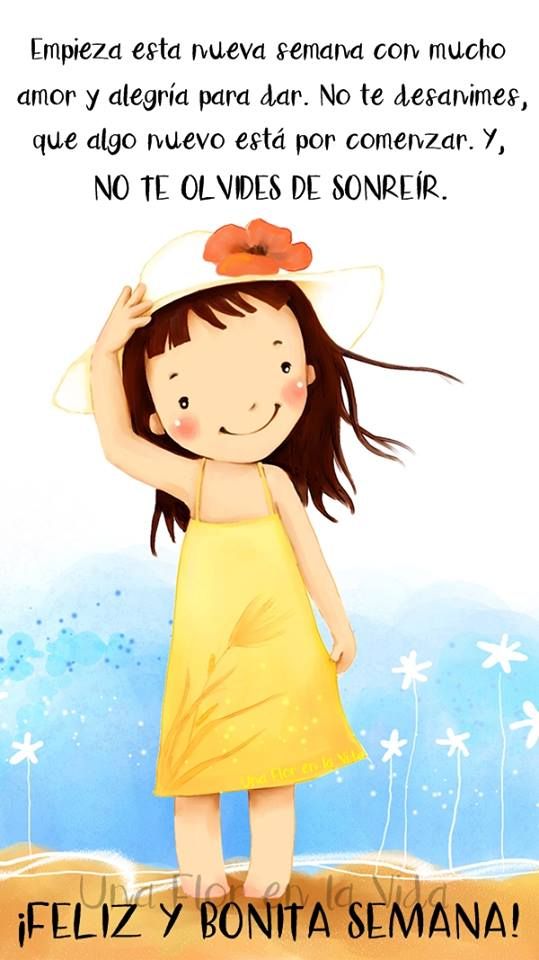 A TRABAJAR CON MUCHAS GANAS PEQUES…USTEDES PUEDEN, PRESTANDO ATENCIÓN!!!!INTENTA LEER SOLITO/A LAS CONSIGNAS, INTERPRETARLAS Y RESOLVERLAS.X  Lunes 15 de marzo.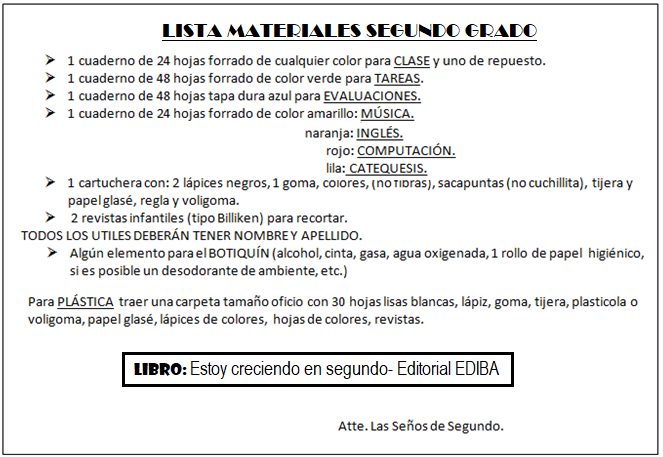 X   Lengua X   VAMOS LLEGANDO AL FINAL...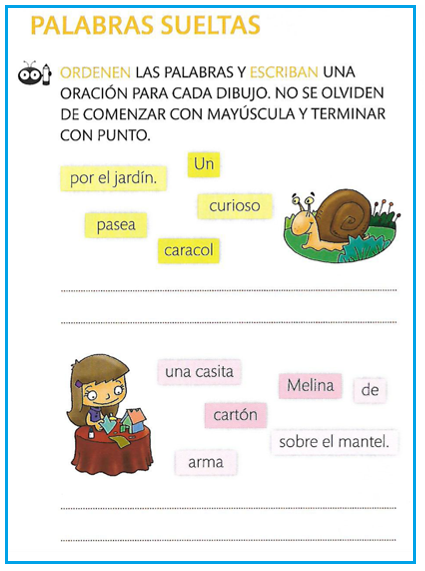 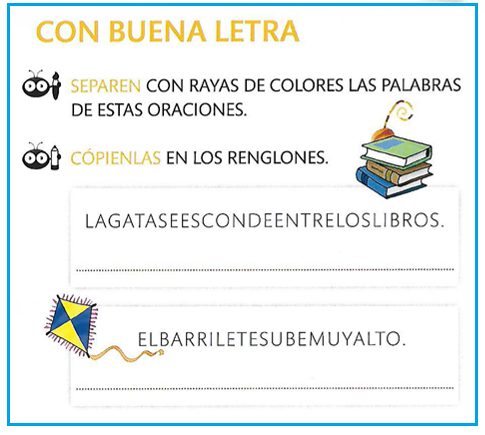 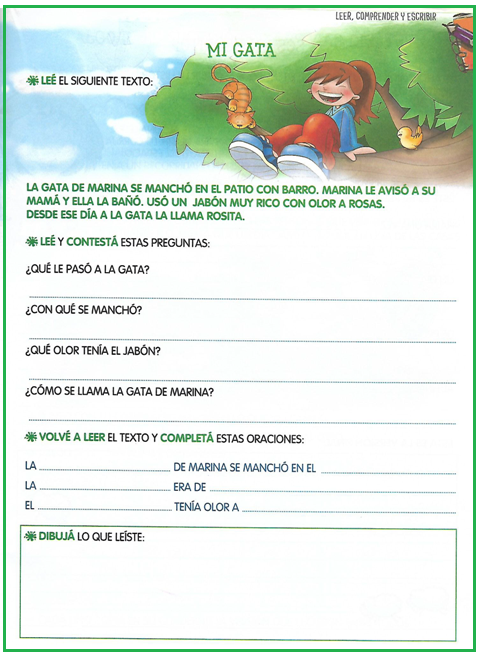 X   MatemáticaX   Resuelve…X   Uní según corresponda: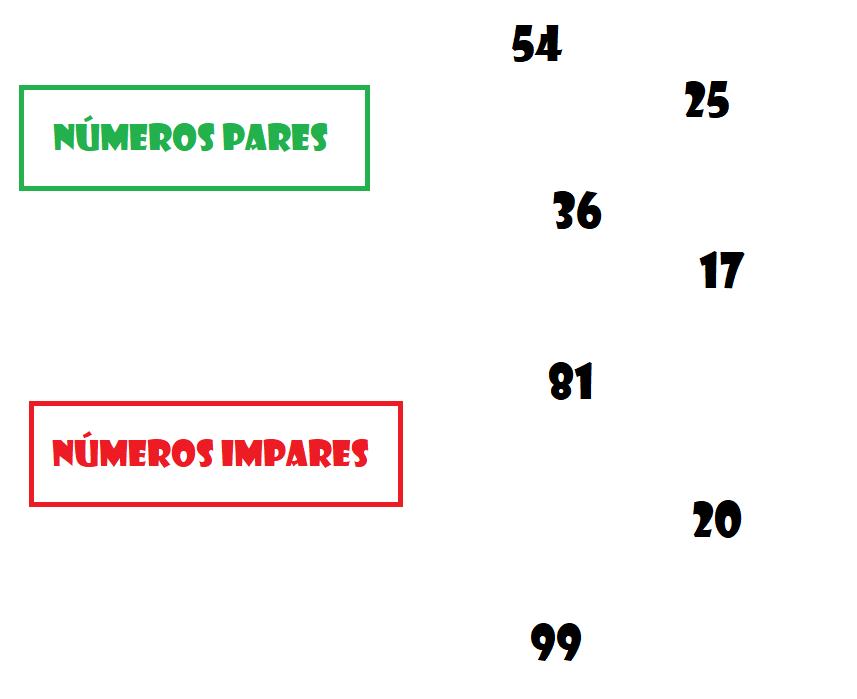 X   Ordená en la casita y resolvé. (Escribí el resultado también al lado de la operación acostada)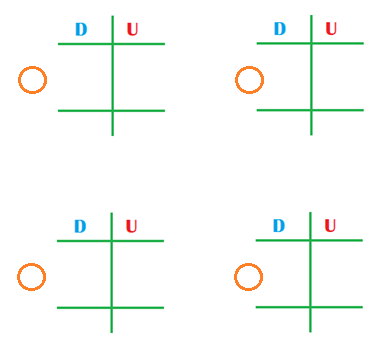 X   19 + 43 + 30= ------------X   58 + 26= -------------X    82 – 53= -------------X   90 – 65= -------------X   Anterior y posterior.______ 40 ____________ 59 ____________ 14 ______X   Colocá   >  <  =.    20 + 4   ______   245 D + 3 U  ______   35    90 + 7   ______    9D + 7UX  Martes 16 de marzo.X   Lengua X   LA LETRA K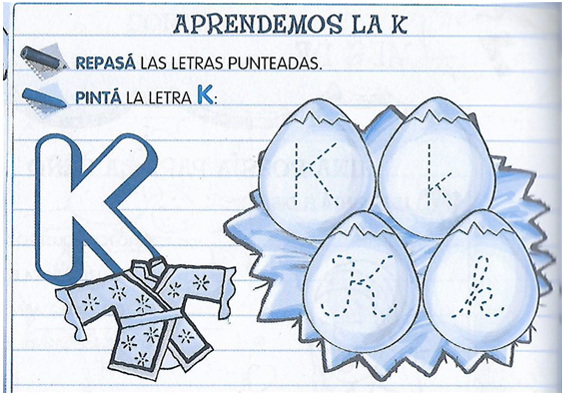 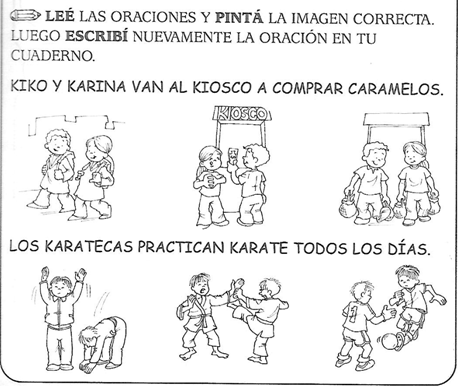 X   Pág. 202 del L. (Trabajamos en el libro L. del año anterior: “Estoy creciendo en 1° ”)X   Pág. 72 del T. (Trabajamos en el libro T. del año anterior: “Estoy creciendo en 1° ”)X   MatemáticaX   Repasamos…X   ¿Qué número está entre…?67___ 6951___ 5389___ 9197___ 99X    Anterior y posterior.______ 71 ____________ 90 ____________ 11 ____________ 29 ______X    Ordená en la casita y resolvé. (Escribí el resultado también al lado de la operación acostada)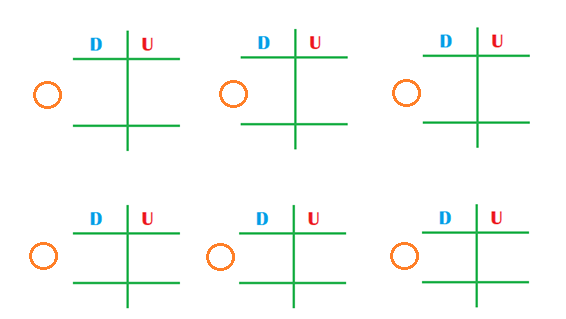 X   43 + 10 + 38 = ------------X   69 + 27 = --------------X   91 – 54 = -------------X  Miércoles 17 de marzo.X   Lengua 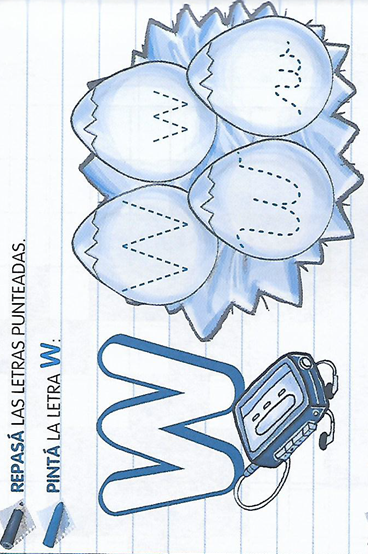 X   AHORA LA W...X   Pág. 208 del L. (Trabajamos en el libro L. del año anterior: “Estoy creciendo en 1° ”)X   Pág. 74 del T. (Trabajamos en el libro T. del año anterior: “Estoy creciendo en 1° ”)X   MatemáticaX   Otro repasito…X   Componé:X   2D+7U= ________X   4D+8U= ________X          6D= ________X   Descomponé como Suma:X   83=   _________________                         79= _________________X   45=  _________________                          X   Ahora descomponé en D + U:X   83= _________________                          79= _________________X   45= _________________                          X   Dictado. (13 – 29 – 54 – 76 – 14)_____________________________________________X   Ordenalos de mayor a menor._____________________________________________X  Jueves 18 de marzo.X   Lengua X   Y POR ÚLTIMO LA X...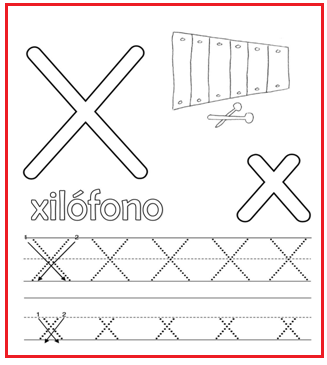 X   Pág. 214 del L.(Trabajamos en el libro L. del año anterior: “Estoy creciendo en 1° ”)X   Pág. 76 del T. (Trabajamos en el libro T. del año anterior: “Estoy creciendo en 1° ”)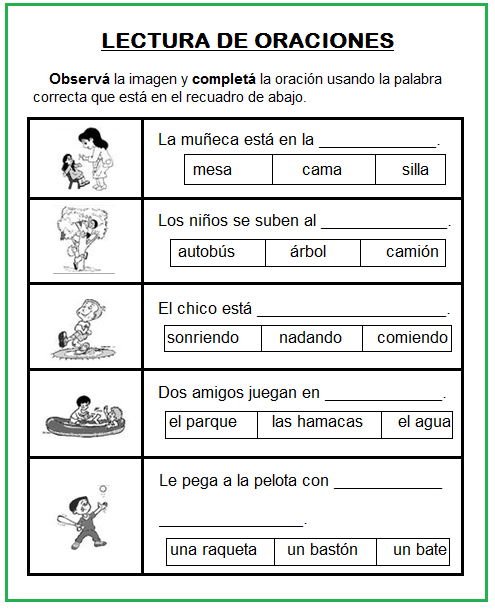 X   MatemáticaX   Continuamos repasando…X   Ordená en la casita y resolvé.  (Escribí el resultado también al lado de la operación acostada)X   26 + 20 + 49= ------------X   38 + 47 = --------------X   93 – 68 = -------------X   Colocá  > ; <  o = . 45……………   54         33…………….  23         70……………. 7D + 0UX   Anterior y  posterior _______90_______                     _______41_______                      _______99_______X  Viernes 19 de marzo.X   Lengua X   NOS PREPARAMOS PARA UN TRABAJITO...X   Dictado. (En imprenta minúscula)X   - Mariano practica karate.X   - Sofía tiene quince años. X   - Marcos usa su lápiz nuevo.    X  Leé y dibujá.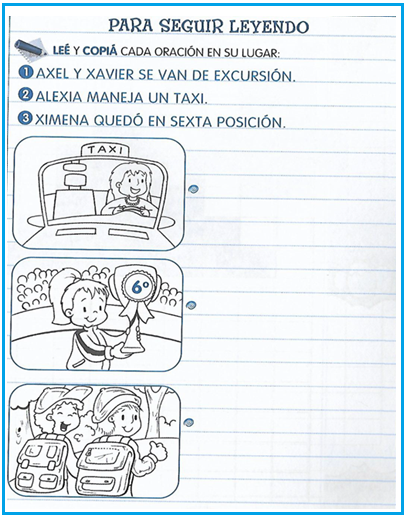 X    MatemáticaX   Otro repasito…X   Dictado.  (74 – 95 – 36 – 45 – 28 – 49)X    ______________________________________________________________X   Ordená los números del dictado de mayor  a menor.X   ______________________________________________________________X   Ordená y resolvé. (Escribí el resultado también al lado de la operación acostada)X   27 + 15 + 31= -------------X   78 + 9= ------------X   80 – 46= -------------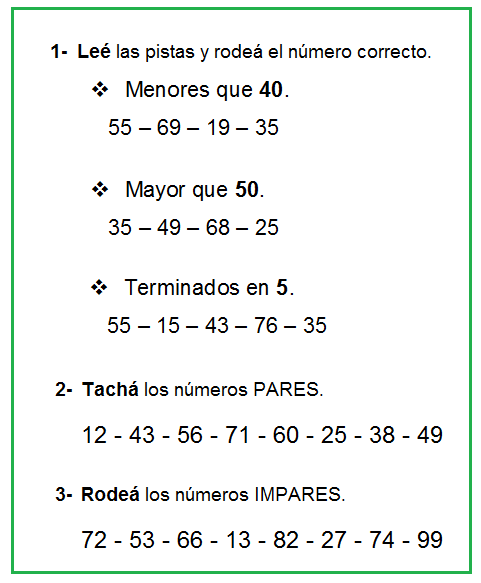 NOS VEMOS LA PRÓXIMA SEMANA!!!! 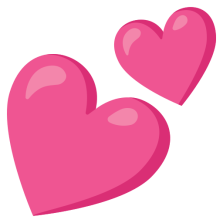 pizzahamacasetenta y nueveEl nido está en el árbol.Joaquín patea al arco.Lucía tiene un vestido rosa.